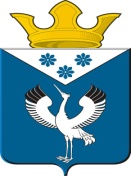 Российская ФедерацияСвердловская областьГлава муниципального образованияБаженовское сельское поселениеБайкаловского муниципального районаСвердловской областиПОСТАНОВЛЕНИЕот 17.09.2021г.с.Баженовское                                               № 132О внесении изменений в Порядок применения бюджетной классификации Российской Федерации в части, относящейся к бюджету муниципального образования Баженовское сельское поселение, в 2021 году и плановом периоде 2022 и 2023 годов, утвержденный Постановлением Главы МО Баженовское сельское поселение от 30.12.2020 № 170На основании статьи 9 и положений главы 4 Бюджетного кодекса Российской Федерации, руководствуясь Приказом Министерства финансов Российской Федерации от 06.06.2019 № 85н «О порядке формирования и применения кодов бюджетной классификации Российской Федерации, их структуре и принципах назначения» (в ред. от 15.04.2021 № 60н), в целях определения порядка применения бюджетной классификации Российской Федерации в части, относящейся к бюджету муниципального образования Баженовское сельское поселение, ПОСТАНОВЛЯЮ:1. Внести в Порядок применения бюджетной классификации Российской Федерации в части, относящейся к бюджету муниципального образования Баженовское сельское поселение, в 2021 году и плановом периоде 2022 и 2023 годов, утвержденный Постановлением Главы МО Баженовское сельское поселение от 30.12.2020 № 170  (с изменениями от 13.05.2021 № 71, 13.07.2021 № 109) следующие изменения:1) Порядок применения бюджетной классификации Российской Федерации в части, относящейся к бюджету муниципального образования Баженовское сельское поселение, в 2021 году и плановом периоде 2022 и 2023 годов изложить в новой редакции (прилагается). 2. Настоящее Постановление вступает в силу со дня его подписания и применяется к правоотношениям по составлению и исполнению бюджета муниципального образования Баженовское сельское поселение, начиная с бюджета на 2021 год и плановый период 2022 и 2023 годов.3. Настоящее Постановление разместить на официальном сайте Администрации МО Баженовское сельское поселение http://www.bajenovskoe.ru . 4. Контроль исполнения настоящего Постановления оставляю за собой.Глава муниципального образования Баженовское сельское поселение                                                                            С.М. СпиринУтвержденПостановлениемГлавы муниципального образованияБаженовское сельское поселениеот  17.09. 2021 г. № 132Порядок применения бюджетной классификацииРоссийской Федерации в части, относящейся к бюджету муниципального образования Баженовское сельское поселение, в 2021 году и плановом периоде 2022 и 2023 годов Глава 1. ОБЩИЕ ПОЛОЖЕНИЯ1. Настоящий Порядок разработан в соответствии с положениями главы 4 Бюджетного кодекса Российской Федерации.2. Настоящий порядок устанавливает:структуру и порядок применения целевых статей расходов бюджета муниципального образования Баженовское сельское поселение;порядок применения целевых статей расходов бюджета муниципального образования Баженовское сельское поселение;порядок определения перечня и кодов целевых статей расходов бюджета  Байкаловского муниципального района, финансовое обеспечение которых осуществляется за счет межбюджетных трансфертов из бюджета муниципального образования Баженовское сельское поселение, имеющих целевое назначение.Глава 2. СТРУКТУРА ЦЕЛЕВЫХ СТАТЕЙРАСХОДОВ БЮДЖЕТА МУНИЦИПАЛЬНОГО ОБРАЗОВАНИЯ БАЖЕНОВСКОЕ СЕЛЬСКОЕ ПОСЕЛЕНИЕ3. Целевые статьи расходов бюджета муниципального образования Баженовское сельское поселение (далее – местный бюджет) обеспечивают привязку бюджетных ассигнований местного бюджета к муниципальным программам МО Баженовское сельское поселение, их подпрограммам и (или) не включенным в муниципальные программы направлениям деятельности (функциям) органов местного самоуправления (далее непрограммные), указанных в ведомственной структуре расходов местного бюджета, и (или) к расходным обязательствам, подлежащим исполнению за счет средств местного бюджета.4. Структура кода целевой статьи расходов местного бюджета состоит из десяти разрядов и включает следующие составные части:код программного (непрограммного) направления расходов (первый и второй разряды кода целевой статьи), предназначенный для кодирования бюджетных ассигнований по муниципальным программам МО Баженовское сельское поселение, непрограммным направлениям деятельности органов местного самоуправления;код подпрограммы (третий разряд кода целевой статьи), предназначенный для кодирования бюджетных ассигнований по подпрограммам муниципальных программ МО Баженовское сельское поселение и непрограммных направлений деятельности;код мероприятия (четвертый и пятый разряды кода целевой статьи), предназначенный для кодирования бюджетных ассигнований по мероприятиям, национальным проектам в рамках подпрограмм муниципальных программ МО Баженовское сельское поселение и непрограммных направлений деятельности;код направления расходов (шестой – десятый разряды кода целевой статьи), предназначенный для кодирования бюджетных ассигнований по соответствующему направлению (цели) расходования средств.Структура кода целевой статьи приведена в таблице:Целевым статьям местного бюджета присваиваются уникальные коды, сформированные с применением буквенно-цифрового ряда:  0, 1, 2, 3, 4, 5, 6, 7, 8, 9, Б,  Г, Д, Ж, И, К, Л, М, П, С, Ф, Ц, Ч, Ш, Щ, Э, Ю, Я, D, F, G, I, J, L, №, Q, R, S, T, U, V, W, Y, Z.5. Целевые статьи для отражения расходов местного бюджета, в целях финансового обеспечения или софинансирования которых предоставляются межбюджетные трансферты из федерального бюджета, и для отражения расходов местного бюджета, направляемых на достижение целей национальных (федеральных) проектов, формируются в порядке, утвержденном Приказом Министерства финансов Российской Федерации от 06.06.2019 № 85н (в ред. от 15.04.2021 № 60н) «О порядке формирования и применения кодов бюджетной классификации Российской Федерации, их структуре и принципах назначения» (далее – порядок, установленный Министерством финансов Российской Федерации). 6. Целевые статьи для отражения расходов местного бюджета, в целях финансового обеспечения или софинансирования которых предоставляются межбюджетные трансферты из областного бюджета, формируются в порядке, утвержденном Приказом Министерства финансов Свердловской области от 06.11.2020 № 382 «Об утверждении Порядка применения бюджетной классификации Российской Федерации в части, относящейся к областному бюджету и бюджету Территориального фонда обязательного медицинского страхования Свердловской области» (далее – порядок, установленный Министерством финансов Свердловской области) (в ред. 20.08.2021 № 401).6.1. Целевые статьи для отражения расходов местного бюджета, в целях финансового обеспечения или софинансирования которых предоставляются межбюджетные трансферты из бюджета Байкаловского муниципального района, формируются в порядке, утвержденном Постановлением Администрации муниципального образования Байкаловский муниципальный район «Об утверждении Порядка применения бюджетной классификации Российской Федерации в части, относящейся к бюджету Байкаловского муниципального района, в 2021 году и плановом периоде 2022 и 2023 годов» от 30 декабря 2020 года № 466.Глава 3. ПОРЯДОК ПРИМЕНЕНИЯ ЦЕЛЕВЫХ СТАТЕЙ РАСХОДОВБЮДЖЕТА МУНИЦИПАЛЬНОГО ОБРАЗОВАНИЯ БАЖЕНОВСКОЕ СЕЛЬСКОЕ ПОСЕЛЕНИЕ7. Увязка бюджетных ассигнований с мероприятиями муниципальных программ МО Баженовское сельское поселение (подпрограмм муниципальных программ) и непрограммных направлений деятельности осуществляется через коды мероприятий и коды направлений расходов.Расходы на реализацию мероприятий муниципальных программ МО Баженовское сельское поселение (подпрограмм муниципальных программ) отражаются по одноименным целевым статьям расходов, за исключением случаев, предусмотренных в настоящей главе.Перечень и коды целевых статей расходов местного бюджета утверждаются приказом Финансового управления Администрации Байкаловского муниципального района Свердловской области.8. Целевая статья 0400000000 «Муниципальная программа «Социально-экономическое развитие муниципального образования Баженовское сельское поселение» на 2015- 2024 годы».Для группировки расходов местного бюджета на реализацию муниципальной программы МО Баженовское сельское поселение  «Социально-экономическое развитие муниципального образования Баженовское сельское поселение» на 2015-2024 годы», утвержденной Постановлением Главы МО Баженовское сельское поселение от 11.09.2014 № 84 (в ред. от 01.09.2021 № 127), применяются целевые статьи 0400000000 – 04ХХХХХХХХ, по которым отражаются расходы на реализацию одноименных мероприятий в рамках указанной программы:9. Целевая статья 5000000000 «Непрограммные направления деятельности». Для группировки расходов местного бюджета по непрограммным направлениям деятельности применяются целевые статьи 5000000000 – 50ХХХХХХХХГлава 4. ПОРЯДОК ОПРЕДЕЛЕНИЯ ПЕРЕЧНЯ И КОДОВ ЦЕЛЕВЫХ СТАТЕЙ РАСХОДОВ БЮДЖЕТА БАЙКАЛОВСКОГО МУНИЦИПАЛЬНОГО РАЙОНА, ФИНАНСОВОЕ ОБЕСПЕЧЕНИЕ КОТОРЫХ ОСУЩЕСТВЛЯЕТСЯ ЗА СЧЕТ МЕЖБЮДЖЕТНЫХ ТРАНСФЕРТОВ ИЗ БЮДЖЕТА МО БАЖЕНОВСКОЕ СЕЛЬСКОЕ ПОСЕЛЕНИЕ, ИМЕЮЩИХ ЦЕЛЕВОЕ НАЗНАЧЕНИЕ10.Отражение расходов бюджета Байкаловского муниципального района, источником финансового обеспечения которого являются иные межбюджетные трансферты из бюджета МО Баженовское сельское поселение, направленные на выполнение полномочий или на выполнение части полномочий по решению вопросов местного значения в соответствии со статьей 142.5. Бюджетного кодекса Российской Федерации, осуществляется по целевым статьям расходов бюджета Байкаловского муниципального района, включающим коды направлений расходов (6 - 10 разряды кода целевой статьи расходов бюджетов), идентичные коду соответствующих направлений расходов бюджета МО Баженовское сельское поселение, по которым отражаются расходы бюджета МО Баженовское сельское поселение на предоставление вышеуказанных иных  межбюджетных трансфертов из бюджета МО Баженовское сельское поселение.При этом наименование указанного направления расходов бюджета Байкаловского муниципального района (наименование целевой статьи, содержащей соответствующее направление расходов бюджета) может отличаться от наименования трансферта из бюджета сельского поселения, являющегося источником финансового обеспечения расходов бюджета Байкаловского муниципального района.Целевая статьяЦелевая статьяЦелевая статьяЦелевая статьяЦелевая статьяЦелевая статьяЦелевая статьяЦелевая статьяЦелевая статьяЦелевая статьяКод программы (непрограммного направления)Код программы (непрограммного направления)Код подпрограммыКод мероприятияКод мероприятияКод направления расходовКод направления расходовКод направления расходовКод направления расходовКод направления расходов123456789100410000000 Подпрограмма «Обеспечение безопасности жизнедеятельности населения в муниципальном образовании Баженовское сельское поселение0410222040 Обеспечение первичных мер пожарной безопасности.По данной целевой статье отражаются расходы на реализацию одноименного мероприятия, включая создание минерализованных полос, заполнение пожарных водоемов водой, устройство пожарных водоемов и другие аналогичные расходы. 0420000000 Подпрограмма «Развитие дорожного хозяйства и транспорта в муниципальном образовании Баженовское сельское поселение»0420123250 Организация паромной переправы.По данной целевой статье отражаются расходы на реализацию одноименного мероприятия, включая расходы на оплату труда по договорам гражданско-правового характера, услуги по спуску и подъему катера, услуги и работы, связанные с содержанием и обслуживанием катера, приобретение горюче-смазочных материалов для парома и другие аналогичные расходы.0420224010 Разработка проектно-сметной и рабочей документации на реконструкцию мостового перехода через р.Иленка д.Кадочникова.По данной целевой статье отражаются расходы на разработку и экспертизу проектно-сметной и прочей вспомогательной документации в целях реконструкции мостового перехода через р.Иленка д.Кадочникова.0420224210 Устройство тротуаров и их ограждений.По данной целевой статье отражаются расходы на реализацию одноименного мероприятия, включая разработку проектно-сметной документации.0420324020 Содержание автомобильных дорог местного значения и искусственных сооружений на них.По данной целевой статье отражаются расходы на реализацию одноименного мероприятия в соответствии с классификацией, утвержденной приказом Министерства транспорта РФ от 16.11.2012г. № 402 «Об утверждении классификации работ по капитальному ремонту, ремонту и содержанию автомобильных дорог».04203И4090 Исполнение полномочий муниципального района по содержанию автомобильных дорог общего пользования межмуниципального значения.По данной целевой статье отражаются расходы на реализацию исполнения полномочий муниципального района по содержанию автомобильных дорог общего пользования местного значения в соответствии с классификацией, утвержденной приказом Министерства транспорта РФ от 16.11.2012г. № 402 «Об утверждении классификации работ по  капитальному ремонту, ремонту и содержанию автомобильных дорог».0420424030 Ямочный ремонт дорог местного значения на территории населенных пунктов.По данной целевой статье отражаются расходы на реализацию одноименного мероприятия в соответствии с классификацией, утвержденной приказом Министерства транспорта РФ от 16.11.2012г. №402 «Об утверждении классификации работ по капитальному ремонту, ремонту и содержанию автомобильных дорог».0420424170 Ремонт автомобильной дороги по ул.Гагарина в д.Нижняя Иленка.По данной целевой статье отражаются расходы на разработку и экспертизу проектно-сметной документации, ремонт и другие аналогичные расходы в целях реализации одноименного мероприятия.0420424260 Ремонт автомобильной дороги по пер.Колхозный в д.Вязовка.По данной целевой статье отражаются расходы на разработку и экспертизу проектно-сметной документации, ремонт и другие аналогичные расходы в целях реализации одноименного мероприятия.0420424340 Ремонт автомобильной дороги по ул.Кузнецова в д.Верхняя Иленка.По данной целевой статье отражаются расходы на разработку и экспертизу проектно-сметной документации, ремонт и другие аналогичные расходы в целях реализации одноименного мероприятия.0420424350 Ремонт автомобильной дороги по ул.Северная, ул.Береговая в д.Боровикова.По данной целевой статье отражаются расходы на разработку и экспертизу проектно-сметной документации, ремонт и другие аналогичные расходы в целях реализации одноименного мероприятия.0420424360 Ремонт автомобильной дороги по ул.Уральская в д.Субботина.По данной целевой статье отражаются расходы на разработку и экспертизу проектно-сметной документации, ремонт и другие аналогичные расходы в целях реализации одноименного мероприятия0420424380 Ремонт автомобильной дороги по ул.Безимянная в с.Городище.По данной целевой статье отражаются расходы на разработку и экспертизу проектно-сметной документации, ремонт и другие аналогичные расходы в целях реализации одноименного мероприятия.0430000000 Подпрограмма «Повышение эффективности управления муниципальной собственностью в муниципальном образовании Баженовское сельское поселение» 0430120020 Мероприятия по приобретению, содержанию, управлению и распоряжению муниципальной собственностью, содержанию имущества в безвозмездном пользовании.По данной целевой статье отражаются расходы на реализацию одноименного мероприятия, включающие:капитальный и текущий ремонт помещений, находящихся в муниципальной собственности муниципального образования; оплату прочих работ и услуг по содержанию имущества, находящегося в муниципальной собственности муниципального образования; уплату налога на добавленную стоимость с продажи муниципального имущества; проведение независимой оценки объектов имущества (определения рыночной стоимости), находящегося в муниципальной собственности муниципального образования;   другие аналогичные расходы.0430223010 Разработка документации по планировке территории.По данной целевой статье отражаются расходы на изготовление межевых планов земельных участков.0430223040 Проведение кадастровых работ в отношении объектов недвижимости.По данной целевой статье отражаются расходы на изготовление технических планов объектов недвижимости.0450000000 Подпрограмма «Развитие жилищно-коммунального хозяйства и повышение энергетической эффективности в муниципальном образовании Баженовское сельское поселение» 0450323040 Взносы на капитальный ремонт общего имущества в многоквартирных домах.По данной целевой статье отражаются взносы на капитальный ремонт и пени за их несвоевременную и (или) неполную уплату по помещениям, расположенным в многоквартирных домах и находящихся в казне, оперативном управлении или на праве хозяйственного ведения.0450323160 Капитальный ремонт муниципального жилья (д.Палецкова, ул.Шутова,2, ул.Шутова, 16-4; д.Нижняя Иленка, ул.Советская,8; с.Городище, ул.Советская, 6-1).По данной целевой статье отражаются расходы на реализацию одноименного мероприятия, включая разработку проектно-сметной документации, организацию и проведение государственной экспертизы проектной документации, капитальный ремонт, осуществление государственного строительного надзора и другие аналогичные расходы.0450323420 Капитальный ремонт муниципального жилого фонда  (д.Верхняя Иленка, ул.Кузнецова, 22-1; д.Макушина, ул.Новая, 2; д.Красный Бор, ул.Ясная, 33; д.Субботина, ул.Береговая, 6-2).По данной целевой статье отражаются расходы на реализацию одноименного мероприятия, включая разработку проектно-сметной документации, организацию и проведение государственной экспертизы проектной документации, капитальный ремонт, осуществление государственного строительного надзора и другие аналогичные расходы.0450323470 Капитальный ремонт муниципального жилья (д.Нижняя Иленка, ул.Первомайская, д.11, кв.1; д.Нижняя Иленка, ул.Молодежная, д.7, кв.1).По данной целевой статье отражаются расходы на реализацию одноименного мероприятия, включая разработку проектно-сметной документации, организацию и проведение государственной экспертизы проектной документации, капитальный ремонт, осуществление государственного строительного надзора и другие аналогичные расходы.0450323510 Капитальный ремонт муниципального жилого фонда  (с.Баженовское, ул.Восточная, д.5; д.Верхняя Иленка, ул.Чапаева, д.6, кв.2).По данной целевой статье отражаются расходы на реализацию одноименного мероприятия, включая разработку проектно-сметной документации, организацию и проведение государственной экспертизы проектной документации, капитальный ремонт, осуществление государственного строительного надзора и другие аналогичные расходы.0450323520 Капитальный ремонт муниципального жилого фонда  (д.Нижняя Иленка, ул.Молодежная, д.6, кв.2).По данной целевой статье отражаются расходы на реализацию одноименного мероприятия, включая разработку проектно-сметной документации, организацию и проведение государственной экспертизы проектной документации, капитальный ремонт, осуществление государственного строительного надзора и другие аналогичные расходы.0450423110 Капитальный ремонт, ремонт и содержание водонапорных башен и их тепловых пунктов.По данной целевой статье отражаются расходы на реализацию одноименного мероприятия, включая хлорирование воды в водонапорных башнях, разработку и экспертизу проектно-сметной документации на капитальный ремонт и ремонт водонапорных башен и их тепловых пунктов.0450423170 Оплата электроэнергии по водонапорным башням.По данной целевой статье отражаются расходы на приобретение электрической энергии для работы водонапорных башен.0450423500 Компенсация потерь тепловой энергии и теплоносителя на теплотрассе от котельной до школы, администрации поселения, фельдшерско-акушерского пункта в с.Баженовское.По данной целевой статье отражаются расходы на реализацию одноименного мероприятия.0450523060 Уличное освещение.По данной целевой статье отражаются расходы на оплату электроэнергии для уличного освещения, оплату услуг ответственного за электрохозяйство, его обучение,  приобретение электротоваров и материалов для уличного освещения, устройство новых линий уличного освещения и другие аналогичные расходы.0450523070 Содержание мест захоронения.По данной целевой статье отражаются расходы на содержание мест захоронения, включая акарицидную обработку против клещей, дератизационную обработку открытой территории мест захоронения, выкашивание травы, вывоз мусора и снегоочистку проездов на территории кладбищ и другие аналогичные расходы.0450523080 Уборка мусора с территории населенных пунктов.По данной целевой статье отражаются расходы на реализацию одноименного мероприятия, включая уборку и вывозку мусора, оплату труда по договорам гражданско-правового характера, приобретение контейнеров для твердых коммунальных отходов и другие аналогичные расходы.0450523090 Озеленение.По данной целевой статье отражаются расходы на реализацию одноименного мероприятия, включая оплату труда по договорам гражданско-правового характера, акарицидную обработку общественных мест, приобретение запчастей и горюче-смазочных материалов для бензокос, техническое обслуживание и ремонт бензокос, окашивание травы в населенных пунктах, приобретение товаров для подросткового отряда по благоустройству территории и другие аналогичные расходы.04505И3430 Реконструкция системы освещения корта в с.Баженовское.По данной целевой статье отражаются расходы на реализацию одноименного мероприятия за счет средств бюджета Байкаловского муниципального района.04505И3500 Благоустройство земельного участка по ул.Советская, д.55 в д.Вязовка.По данной целевой статье отражаются расходы на реализацию одноименного мероприятия за счет средств бюджета Байкаловского муниципального района.04505С3430 Реконструкция системы освещения корта в с.Баженовское.По данной целевой статье отражаются расходы на реализацию одноименного мероприятия за счет средств местного бюджета.04505С3500 Благоустройство земельного участка по ул.Советская, д.55 в д.ВязовкаПо данной целевой статье отражаются расходы на реализацию одноименного мероприятия за счет средств местного бюджета.0450642300 Строительство газопроводов низкого давления к жилым домам д.Вязовка Байкаловского района Свердловской области.По данной целевой статье отражаются расходы на реализацию одноименного мероприятия за счет средств, предоставляемых из областного бюджета в целях софинансирования расходных обязательств муниципального образования в соответствии с Порядком предоставления субсидий из областного бюджета местным бюджетам муниципальных образований, расположенных на территории Свердловской области, на реализацию проектов капитального строительства муниципального значения по развитию газификации, утвержденным Постановлением Правительства Свердловской области от 29.10.2013 № 1330-ПП (ред. от 13.05.2021) «Об утверждении государственной программы Свердловской области «Развитие  жилищно-коммунального хозяйства и повышение энергетической эффективности в Свердловской области до 2024 года», Порядком и условиями предоставления субсидии из бюджета муниципального района, установленными решением  Думы МО Байкаловский муниципальный район.0450723100 Приобретение жилого помещения путем инвестирования в строительство с целью предоставления жилья малоимущим гражданам.По данной целевой статье отражаются расходы на реализацию одноименного мероприятия.0460000000 Подпрограмма "Развитие культуры в муниципальном образовании Баженовское сельское поселение" 0460126010 Содержание административно-управленческого аппарата культурно-досуговых центров.По данной целевой статье отражаются расходы на предоставление субсидии МБУ «Баженовский ЦИКД и СД» на финансовое обеспечение выполнения муниципального задания по содержанию административно-управленческого аппарата культурно-досугового центра.0460126020 Организация деятельности учреждений культуры и искусства культурно-досуговой сферы.По данной целевой статье отражаются расходы на предоставление субсидии МБУ «Баженовский ЦИКД и СД» на финансовое обеспечение выполнения муниципального задания на оказание муниципальных услуг (выполнение работ) домами культуры.0460126030 Организация библиотечного обслуживания населения, формирование и хранение библиотечных фондов, информатизация муниципальных библиотек.По данной целевой статье отражаются расходы на предоставление субсидии МБУ «Баженовский ЦИКД и СД» на финансовое обеспечение выполнения муниципального задания на оказание муниципальных услуг (выполнение работ) библиотеками.0460126180 Технологическое присоединение к газораспределительным сетям учреждений культуры Баженовского сельского поселения.По данной целевой статье отражаются расходы на технологическое присоединение к газораспределительным сетям учреждений культуры Баженовского сельского поселения.04601И6020 Комплектование книжных фондов муниципальных библиотек.По данной целевой статье отражаются расходы на предоставление субсидии МБУ «Баженовский ЦИКД и СД» на финансовое обеспечение выполнения муниципального задания на комплектование книжных фондов муниципальных библиотек за счет средств районного бюджета.04601И6260 Проектно-изыскательские работы для строительства объекта "Нижне-Иленский Дом культуры".По данной целевой статье отражаются расходы на реализацию одноименного мероприятия за счет средств районного  бюджета в соответствии с Порядком предоставления субсидии из бюджета Байкаловского муниципального района Свердловской области бюджету Баженовского сельского поселения, входящего в состав Байкаловского муниципального района Свердловской области, на выполнение инженерных изысканий для строительства модульного объекта культурно-досугового типа «Нижне-Иленский Дом культуры, утвержденным Решением Думы Байкаловского муниципального района от 30.03.2021  № 325 (с изменениями).04601С6020 Комплектование книжных фондов муниципальных библиотек.По данной целевой статье отражаются расходы на реализацию одноименного мероприятия за счет средств местного бюджета, в целях софинансирования которого из районного бюджета предоставляется субсидия в соответствии с Порядком предоставления субсидии из бюджета муниципального образования Байкаловский муниципальный район бюджетам сельских поселений, входящих в его состав, на комплектование книжных фондов муниципальных библиотек сельских поселений, утвержденным Решением Думы МО Байкаловский муниципальный район от 25.12.2019  № 224.04601С6260 Проектно-изыскательские работы для строительства объекта "Нижне-Иленский Дом культуры".По данной целевой статье отражаются расходы на реализацию одноименного мероприятия за счет средств местного бюджета, в целях софинансирования которого из районного бюджета предоставляется субсидия в соответствии с Порядком предоставления субсидии из бюджета Байкаловского муниципального района Свердловской области бюджету Баженовского сельского поселения, входящего в состав Байкаловского муниципального района Свердловской области, на выполнение инженерных изысканий для строительства модульного объекта культурно-досугового типа «Нижне-Иленский Дом культуры, утвержденным Решением Думы Байкаловского муниципального района от 30.03.2021  № 325 (с изменениями).0470000000 Подпрограмма "Социальная политика на территории муниципального образования Баженовское сельское поселение"0470129020 Организация и проведение мероприятий, акций, конкурсов, направленных на поддержку активной жизнедеятельности ветеранов, граждан пожилого возраста, на укрепление связи и преемственности поколений.По данной целевой статье отражаются расходы на реализацию одноименного мероприятия, в том числе:         приобретение призов, подарков, сувениров с целью поощрения и чествования пожилых людей, участников Великой Отечественной войны, вдов участников ВОВ, тружеников тыла, детей погибших воинов, участников-победителей смотров-конкурсов проводимых на территории сельского поселения, направленных на укрепление связи и преемственности поколений, супругов, награжденных Знаком отличия Свердловской области «Совет да любовь», медалью «За любовь и верность», женщин, имеющих 5 и более детей, награжденных знаком отличия Свердловской области «Материнская доблесть», организация и обслуживание праздничного обеда на мероприятии, посвященного Международному дню пожилых людей;         приобретение венков, гирлянд, цветов с целью возложения их к обелискам и памятникам воинов, погибших в годы Великой Отечественной войны, расположенных на территории сельского поселения;        приобретение праздничной атрибутики с целью оформления площадей, колонных шествий в дни значимых событий.0470229030 Пенсионное обеспечение муниципальных служащих.По данной целевой статье отражаются расходы на реализацию одноименного мероприятия в соответствии с Положением «О назначении и выплате пенсии за выслугу лет лицам, замещающим муниципальные должности на постоянной основе и должности муниципальной службы в органах местного самоуправления муниципального образования Баженовское сельское поселение», утвержденного Решением Думы МО Баженовское сельское поселение от 31.08.2017 № 28 (с изменениями от 28.12.2017 №26).048000000 Подпрограмма "Развитие физической культуры, спорта и молодежной политики в муниципальном образовании Баженовское сельское поселение" 0480125070 Поощрение выпускников общеобразовательных учреждений Баженовского сельского поселения, награжденных медалями «За особые успехи в учении».По данной целевой статье отражаются расходы на поощрение выпускников общеобразовательных учреждений МО Баженовское сельское поселение, награжденных  медалями «За особые успехи в учении».0480128020 Организация и проведение физкультурно-оздоровительных мероприятий.По данной целевой статье отражаются расходы на предоставление субсидии МБУ «Баженовский ЦИКД и СД» на финансовое обеспечение выполнения муниципального задания на оказание муниципальных услуг (выполнение работ) по организации и проведению физкультурно-оздоровительных мероприятий.0480128030 Организация и проведение спортивно-массовых мероприятий.            По данной целевой статье отражаются расходы на предоставление субсидии МБУ «Баженовский  ЦИКД и СД» на финансовое обеспечение выполнения муниципального задания на оказание муниципальных услуг (выполнение работ) по организации и проведению спортивно-массовых мероприятий.          0490000000 Подпрограмма "Обеспечение реализации муниципальной программы "Социально-экономическое развитие муниципального образования Баженовское сельское поселение"0490121000 Обеспечение деятельности муниципальных органов (центральный аппарат).По данной целевой статье отражаются расходы на содержание и обеспечение деятельности  Администрации  МО Баженовское сельское поселение, включающие оплату труда работников органов местного самоуправления и начисления на нее, командировочные расходы (оплату суточных, оплату или возмещение стоимости проезда, оплату или возмещение стоимости проживания), выплату пособия по уходу за ребенком до достижения им трехлетнего возраста, возмещение судебных издержек истцам (государственной пошлины и иных издержек, связанных с рассмотрением дел в судах), работы, услуги в сфере информационно-коммуникационных технологий (услуги связи, обновление и сопровождение программных продуктов, приобретение программно-аппаратных средств, компьютеров, оргтехники), арендную плату нежилых помещений, почтовые расходы, расходы на коммунальные услуги, услуги и работы, связанные с содержанием и обслуживанием здания Администрации, работы и услуги по содержанию транспортных средств, на диспансеризацию и повышение квалификации муниципальных служащих,  приобретение мебели, канцелярских и хозяйственных товаров, горюче-смазочных материалов, автозапчастей и другие аналогичные расходы.0490141100 Осуществление государственного полномочия Свердловской области по определению перечня должностных лиц, уполномоченных составлять протоколы об административных правонарушениях, предусмотренных законом Свердловской области.По данной целевой статье отражаются расходы на реализацию одноименного мероприятия за счет средств, предоставляемых из областного бюджета, в соответствии с Порядком предоставления и расходования субвенций из областного бюджета местным бюджетам на осуществление государственного полномочия по определению перечня должностных лиц, уполномоченных составлять протоколы об административных правонарушениях, утвержденным Постановлением Правительства Свердловской области от 16.08.2011 № 1076-ПП (в ред. от 11.03.2012).04901П1010 Передача полномочий исполнительных органов местного самоуправления сельских поселений по составлению, исполнению и контролю за исполнением бюджетов, составлению отчетов об исполнении бюджетов.По данной целевой статье отражаются расходы на реализацию одноименного мероприятия за счет иных межбюджетных трансфертов из бюджета сельского поселения, в соответствии с Соглашением о передаче органам местного самоуправления Байкаловского муниципального района полномочий по составлению проектов бюджета, исполнению бюджета, осуществлению контроля за исполнением бюджета, составлению отчета об исполнении бюджета МО Баженовское сельское поселение.04901Э1010 Передача части организационных полномочий исполнительных органов местного самоуправления сельских поселений по вопросам архитектуры и градостроительства.По данной целевой статье отражаются расходы на реализацию одноименного мероприятия за счет иных межбюджетных трансфертов из бюджета сельского поселения, в соответствии с Соглашением о передаче органам местного самоуправления Байкаловского муниципального района части полномочий Баженовского сельского поселения по решению вопросов местного значения в сфере градостроительства и архитектуры.04Г0000000 Подпрограмма «Обеспечение безопасности гидротехнических сооружений в муниципальном образовании Баженовское сельское поселение.04Г0123020 Проведение предпаводковых и паводковых работ на гидротехнических сооружениях.По данной целевой статье отражаются расходы на реализацию одноименного мероприятия, включая уборку снега у мостов и опиливание льда и другие аналогичные расходы.04Г0123030 Страхование гражданской ответственности за причинение вреда в результате аварии на гидротехнических сооружениях.По данной целевой статье отражаются расходы на реализацию одноименного мероприятия за счет средств местного бюджета.5000000000 Непрограммные направления деятельности5000020700 «Резервные фонды исполнительных органов местного самоуправления».По данной целевой статье отражаются расходы на реализацию мероприятий, предусмотренных Порядком использования бюджетных ассигнований резервного фонда Администрации муниципального образования Баженовское сельское поселение, утвержденным Постановлением Главы муниципального образования Баженовское сельское поселение от 16 февраля 2016 года № 24.5000021100 Долевое участие муниципального образования   в Ассоциации"Совет муниципальных образований Свердловской области».По данной целевой статье отражаются расходы на уплату членских взносов в Ассоциацию «Совет муниципальных образований Свердловской области».5000021400 Обеспечение деятельности муниципальных органов (центральный аппарат).По данной целевой статье отражаются расходы на обеспечение деятельности Думы МО Баженовское сельское поселение:оплата труда с начислениями специалиста представительного органа и командировочные расходы (оплата суточных, оплата или возмещение стоимости проезда, оплата или возмещение стоимости проживания), работы, услуги в сфере информационно-коммуникационных технологий, диспансеризация и повышение квалификации муниципальных служащих, приобретение мебели, компьютеров, оргтехники, канцелярских принадлежностей и другие аналогичные расходы.5000021410 Глава муниципального образования Баженовское сельское поселение.По данной целевой статье отражаются расходы на оплату труда Главы муниципального образования с учетом начислений.5000021900 Штрафы, исполнительский сбор, налагаемые на действие или бездействие органов местного самоуправления.По данной целевой статье отражаются расходы, направленные на исполнение судебных актов, предписаний контролирующих органов (Управление Федеральной службы по надзору в сфере защиты прав потребителей и благополучия человека по Свердловской области, Федеральной Налоговой Службы, правоохранительных органов, Федеральной Антимонопольной Службы и др.) за действие или бездействие органов местного самоуправления.5000051180 Осуществление государственных полномочий Российской Федерации по первичному воинскому учету на территориях, на которых отсутствуют военные комиссариаты.По данной целевой статье отражаются расходы на реализацию  одноименного мероприятия за счет субвенции, предоставляемой из федерального бюджета, в соответствии с Постановлением Правительства Российской Федерации «О субвенциях на осуществление полномочий по первичному воинскому учету на территориях, где отсутствуют военные комиссариаты» от 29 апреля 2006 года № 258 (в ред. от 27.11.2014 № 1271), включающие оплату труда работников военно-учетных столов с начислениями, оплату аренды помещений, услуг связи,  транспортных услуг,  коммунальных услуг, командировочных расходов, расходов на обеспечение мебелью, инвентарем, оргтехникой, средствами связи, расходными материалами.5000051200 Осуществление государственных полномочий по составлению, ежегодному изменению и дополнению списков и запасных списков кандидатов в присяжные заседатели федеральных судов общей юрисдикции. По данной целевой статье отражаются расходы на реализацию одноименного мероприятия за счет субвенции, предоставляемой из федерального бюджета, в соответствии с Постановлением Правительства Российской Федерации «Об утверждении правил финансового обеспечения переданных исполнительно-распорядительным органам муниципальных образований государственных полномочий по составлению списков кандидатов в присяжные заседатели федеральных судов общей юрисдикции в Российской Федерации» от 23.05.2005 № 320 (в ред. от 28.08.2019).50000И0200 Капитальный ремонт кровли здания, расположенного по адресу: д.Нижняя Иленка, ул. Советская, д.7.По данной целевой статье отражаются расходы, направленные на капитальный ремонт кровли части здания, находящегося в муниципальной собственности Баженовского сельского поселения, за счет средств бюджета Байкаловского муниципального района в соответствии с Порядком предоставления субсидии из бюджета Байкаловского муниципального района Свердловской области бюджету Баженовского сельского поселения, входящего в состав Байкаловского муниципального района Свердловской области, на капитальный ремонт кровли здания, расположенного по адресу: д. Нижняя Иленка, ул. Советская, д.7, утвержденным Решением Думы Байкаловского муниципального района от 31.05.2021 №342.50000П1010 Передача полномочий представительных органов местного самоуправления сельских поселений по осуществлению муниципального внешнего финансового контроля.По данной целевой статье отражаются расходы на реализацию одноимённого мероприятия   за счет межбюджетных трансфертов, передаваемых из бюджета сельского поселения в бюджет района, в соответствии с Соглашением о передаче Контрольно-счетному органу муниципального образования Байкаловский муниципальный район полномочий Контрольно-счетного органа муниципального образования Баженовское  сельское  поселение по осуществлению внешнего муниципального финансового контроля бюджета муниципального образования Баженовское сельское поселение.50000П1020 Передача полномочий исполнительных органов местного самоуправления сельских поселений по осуществлению муниципального внутреннего финансового контроляПо данной целевой статье отражаются расходы на реализацию одноименного мероприятия за счет межбюджетных трансфертов, передаваемых из бюджета сельского поселения, в соответствии с Соглашением о передаче органам местного самоуправления Байкаловского муниципального района полномочий по осуществлению муниципального внутреннего финансового контроля МО Баженовское сельское поселение.50000С0200 Капитальный ремонт кровли здания, расположенного по адресу: д.Нижняя Иленка, ул. Советская, д.7.По данной целевой статье отражаются расходы, направленные на капитальный ремонт кровли части здания, находящегося в муниципальной собственности Баженовского сельского поселения, за счет средств местного бюджета в соответствии с Порядком предоставления субсидии из бюджета Байкаловского муниципального района Свердловской области бюджету Баженовского сельского поселения, входящего в состав Байкаловского муниципального района Свердловской области, на капитальный ремонт кровли здания, расположенного по адресу: д. Нижняя Иленка, ул. Советская, д.7, утвержденным Решением Думы Байкаловского муниципального района от 31.05.2021 №342.